Associated Students of Pierce College Fort Steilacoom (ASPCFS)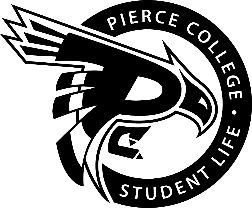 Student Government Meeting AgendaLocation: Zoom Date: January 19th, 2021Time: 12:00 p.m. – 1:00 p.m.Agenda Details:Call to Order:Pledge of Allegiance:Roll Call:Establishment of Quorum:Changes to the Agenda:Approval of Minutes: President       Jasmeet ChahalVice President       Khadija AbdiAdministrative Senator        Ruyi WanLegislative senator                    Justin TranClubs & Organizations Senator:Jinya JiangEngagement Senator:       Bonnie BuiStudent & Cultural Affairs Senator:Vanessa PrimerActivities Board Representative:       Dennis JohnsonOld Business: There is no old business.New Business:  There is no new business.Open Forum:Announcements:Adjournment: